Recrutement d’un directeur général pour le Centre de Conservation pour Chimpanzés en République de Guinée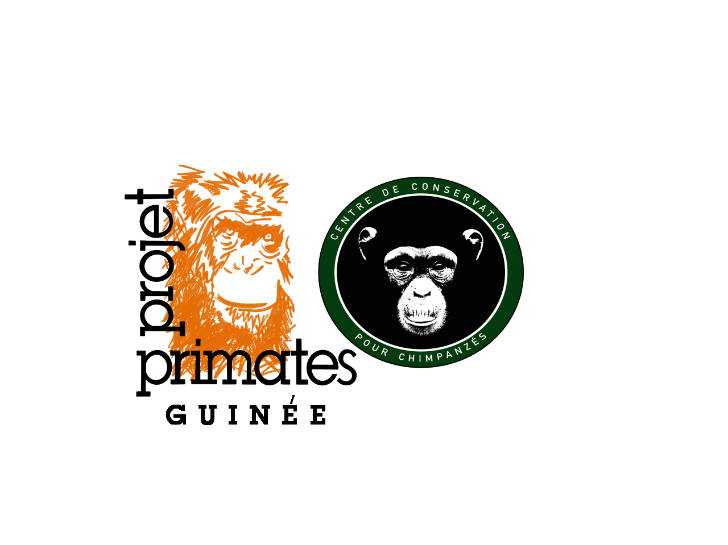 Poste : directeur/rice du CCCLe/la Directeur/rice du CCC est responsable des activités du Centre de Conservation pour Chimpanzés (CCC) et de ses équipes. Ainsi il/elle doit s’assurer de la bonne coordination des activités du sanctuaire, des activités de sensibilisation environnementale, de protection du Parc National du Haut Niger, et des projets communautaires en travaillant étroitement avec toutes les équipes concernées et leurs responsables respectifs.  Il/elle est responsable de la bonne gestion financière du CCC, du lobby, des relations avec les autorités, les institutions, les bailleurs, les personnes ressources et soutient en Guinee.Il/Elle travaillera avec le CA et élaborera les plans d’actions, de financements et des cadres logiques afin de gérer et trouver des financements pour les activités du CCC validées par le CA. Il/Elle travaillera avec les organismes partenaires pour la recherche de financement et la rédaction des rapports pour les bailleurs internationaux. Rôles du/de la directeur/rice du CCC:  S’assurer que les responsables de chaque pôle coordonnent correctement les activités du CCCÊtre leader et force de proposition et moteur dans le développement durable du CCCEntretien et développement des relations avec les autorités locales, régionales et nationales, ainsi qu’avec les partenaires du CCCGestion administrative et financière du CCC en temps réelSuivi de la planification/Gestion logistique des grands travaux et équipements cruciaux (voitures, motos, groupe etc.…) avec l’équipe en charge sur le terrainMise en conformité des contrats locaux et expatriés et suivi légal et institutionnel du CCCDéveloppement de projets et participation à la recherche de fonds Rédaction des rapports narratifs et financiers avec les organismes de soutientGestion des équipes sous sa responsabilité et évaluations des personnes responsables bi annuellementAssurera un lien transparent et régulier entre le CA et les équipes sous sa responsabilitéExpérience/compétences :Expérience significative et/ou diplôme en management, gestion de projets, conservation ou gestion d’espaces protégés Au moins 5 années d'expérience en gestion d'équipe dans un projet de protection/conservation. En Afrique serait un plus.Expérience démontrée en gestion administrative et financière, y compris la production de rapports financiers et narratifsExcellentes capacités à planifier et communiquerExcellente capacité d’anticipationCapacité à tisser et à entretenir des liens avec des partenaires extérieursCapacité à formaliser des informations pour la recherche de financement et les rapportsEsprit d’équipe et capacité à motiver et soutenir les équipesEnergie positive, capacité à résoudre des problèmes et volonté de transmettreMaîtrise des outils informatiques de base (Word, Excel)Maitrise d’un logiciel comptable un plusParler et écrire français couramment ; bonne maitrise de l'anglais écrit et parléCompétences supplémentaires : Connaissance de la culture africaine et du mode de fonctionnement des institutions Guinéennes un plus.Conditions :Le poste est à pourvoir le plus rapidement possible pour 1 an renouvelable, avec une période d’essai de 3 mois.Le contrat est signé avec l’association Projet Primates Guinée, qui gère légalement le CCC.La rémunération est de $1,000 par mois pendant les 3 mois d’essai et $1,200 dollars ensuite, évolutif en fonction de la qualité du travail accompli et des financements levés. Le/la directeur/rice bénéficiera de 8 semaines de vacances par an et d'un billet d'avion aller/retour depuis la Guinée vers son pays d'origine. Durant son séjour au CCC, le/la directeur/rice pourra bénéficier d'un jour de repos par semaine. Une assurance rapatriement sera remboursé après la période d’essai à hauteur maximale de $500.Le premier billet sera remboursé à la fin de l’essai s’il est concluant.Les frais de vie en Guinée (transport, logement), dans le cadre de ses missions, sont pris en charge selon un barème établi à l’avance en fonction des coûts de la vie. Il/elle sera basé/e à Faranah où le CCC possède un bureau les 6 premiers mois afin de découvrir l’ensemble des activités mais sera amené/e ensuite à se déplacer régulièrement en fonction des besoins de service à Conakry.Veuillez envoyer un CV, une lettre de motivation et les noms de trois référents à projetprimates.france@yahoo.fr Date de clôture : 15 Septembre 2022